ZARZĄDZENIE NR 448/2020 PREZYDENTA MIASTA KIELCEz dnia 10 grudnia 2020 r.w sprawie wprowadzenia instrukcji postępowania w zakresie windykacji należności pieniężnych mających charakter cywilnoprawny oraz w zakresie udzielenia ulg w spłacie tych należności w formieumorzenia z urzęduNa podstawie art. 31 i art. 33 ust. 1, ЗІ5 ustawy z dnia 8 marca 1990 r. o samorządzie gminnym
(Dz. U. z 2020 r. poz. 713, zpóźn. zm.), art. 10 ust. 2 ustawy z dnia 29 września 1994 roku
o rachunkowości (Dz. U. z 2019 r. poz. 351, z pózn. zm.) oraz art. 53 ust. 2, art. 69 ust, 1 pkt 2 ustawy z dnia
27 sierpnia 2009 r. o finansach publicznych (Dz. U. z2019r. poz. 869, z pózń. zm.)
oraz § 7 ust. 5 Regulaminu Organizacyjnego Urzędu Miasta Kielce, stanowiącego załącznik do Zarządzenia
№ 148/2019	Prezydenta	Miasta	Kielce	z dnia	15 kwietnia	2019 r.w sprawie nadania Urzędowi Miasta Kielce Regulaminu Organizacyjnego, zmienionego Zarządzeniami
Prezydenta     Miasta     Kielce:     Nr 282/2019	z dnia     17 czerwca     2019 r.,     Nr 329/2019z dnia 22 lipca 2019 r., Nr 426/2019 z dnia 23 września 2019 r., №495/2019 z dnia 15 listopada 2019 r., Nr 561/2019 z dnia 31 grudnia 2019 r. i№ 358/2020 z dnia 2 września 2020 r. zarządza się, co następuje:§1.Wprowadza się instrukcję postępowania w zakresie windykacji należności pieniężnych mających charakter cywilnoprawny obowiązującą w Urzędzie Miasta Kielce oraz w zakresie udzielania ulg w spłacie tych należności w formie umorzenia z urzędu, stanowiącą załącznik do niniejszego zarządzenia.§2.Zobowiązuje się wszystkich pracowników właściwych merytorycznie z tytułu powierzonych im obowiązków do zapoznania się z instrukcją, o której mowa w § li przestrzegania zawartych w niej postanowień.§3.Wykonanie zarządzenia powierza się dyrektorom wydziałów oraz kierownikom innych równorzędnych komórek organizacyjnych Urzędu Miasta Kielce.§4.Zarządzenie wchodzi w życie z dniem podpisania.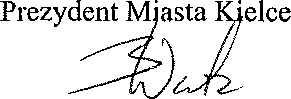 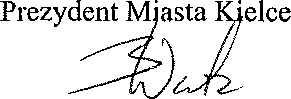 